                              Тема занятия: «Шахматная нотация».                                                     1 классРазработала: Сумина Екатерина Аркадьевна, учитель начальных классов МАОУ лицей № 180 «Полифорум»Форма проведения: беседа.Цели:      научить   детей ориентироваться на шахматной доске, ввести новое понятие «шахматная нотация», научить определять «адреса» шахматных полей, закрепить полученные знания с помощью выполнения дидактических заданий.Задачи:Образовательные: научить правильно, записывать шахматную партию разными способами; научить правильно по записи, расставлять шахматную позицию; научить видеть местоположение шахматных фигур и производить запись шахматной позиции.Развивающие: развивать логическое мышление; развивать шахматный кругозор; развивать мотивацию с целью создания ситуации успеха.Воспитательные: формировать у учащихся настойчивость, любознательность, уверенность в своих силах, трудолюбие, коммуникативные качества.Планируемые метапредметные результаты изучения темы:Познавательные: использовать схемы (запись партии) для выполнения заданий; выполнять логические операции – сравнение, классификация, обобщение.Регулятивные: управлять своей деятельностью; самостоятельность; умение делать выводы.Коммуникативные: формулировать ответы на вопросы; включаться в диалог с учителем и сверстниками; договариваться и приходить к общему решению при выполнении заданий в группах и парах.Оборудование:      Проекционная система (проектор, экран), компьютер, электронная презентация урока, раздаточный и демонстрационный  дидактический материал, шахматные фигуры для поощрения детей. Ход урока1.Организационный момент.2. Мотивация к учебной деятельности. Просмотр фрагмента м/ф «Маша и Медведь» «Ход конём» (28 серия)- Ребята, что делают Медведь с Тигром?- А для того, чтобы уметь играть в шахматы, что надо хорошо знать? (Доску)- Давайте же произнесём наш девиз :                «Чтоб играть и побеждать, надо доску знать на «пять»!»3. Повторение пройденного (с использованием презентации):1 вопрос.В футбол впервые начали играть в Англии.В баскетбол – в Америке. А в шахматы - ?2 вопрос.Вам по 9 лет, нашему городу 299 лет, а шахматам примерно - ?3 вопрос.Как вы знаете шахматные фигуры?  (изображение фигур на экране)4 вопрос.  Литературный.   Человечек из театра Карабаса Барабаса –   «весь клетчатый, как шахматная доска»5 вопрос.  Назовите сказку, в которой девочка стала   Белой  Королевской Пешкой.4.Актуализация знаний. Погружение в тему урока.  -Отгадайте ребус: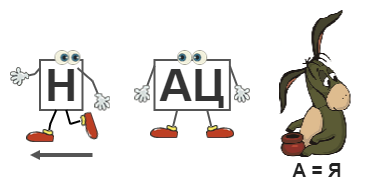 - Какой шахматный термин зашифрован в ребусе?-Правильно, это термин НОТАЦИЯ.-Кто знает, что обозначает этот термин?-Какая же цель сегодня стоит перед нами?  (Узнать, что обозначает термин «Шахматная нотация»)5. Изучение нового материала- У шахматистов есть свой язык, он называется – шахматная нотация. Начнём её изучать.Из отдельных полей на шахматной доске можно составить прямые дорожки. Дорожка,которая ведёт слева направо ( или справа налево) , называется –горизонталь.Чёрные и белые поля в такой дорожке чередуются , а всего в каждой горизонтали – восемь полей.Горизонтали обозначаются цифрами от 1 до 8.Дорожка , которая идёт сверху вниз (или снизу вверх), называется –вертикаль. В этой дорожке чёрные и белые поля тоже чередуются , а всего в каждой вертикали- восемь полей, так же , как и в горизонтали.Вертикали обозначаются буквами латинского алфавита a ,b, c, d ,e, f ,g ,h. У каждого поля на шахматной доске есть свой адрес, надо найти, на пересечении какой вертикали и какой горизонтали расположено это поле.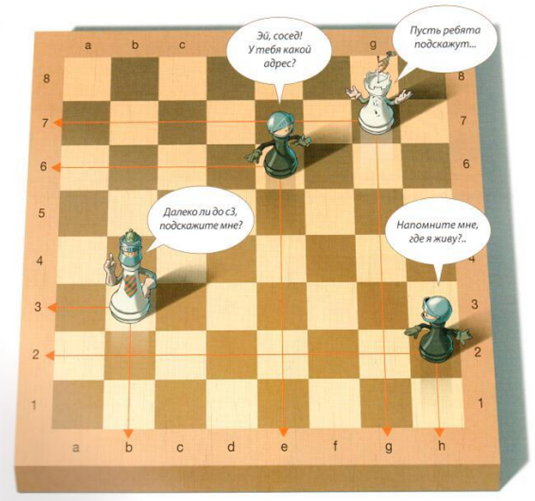 ФизминуткаРаз – поднялись, потянулись.Два – согнулись, разогнулись.Три – в ладоши три хлопка, головою три кивка.На четыре – руки шире.Пять – руками помахать.Шесть – на место тихо сесть.6. Закрепление изученного. Работа в парах.- А сейчас работа в паре. 1) Впишите в клетки «адреса» картинок.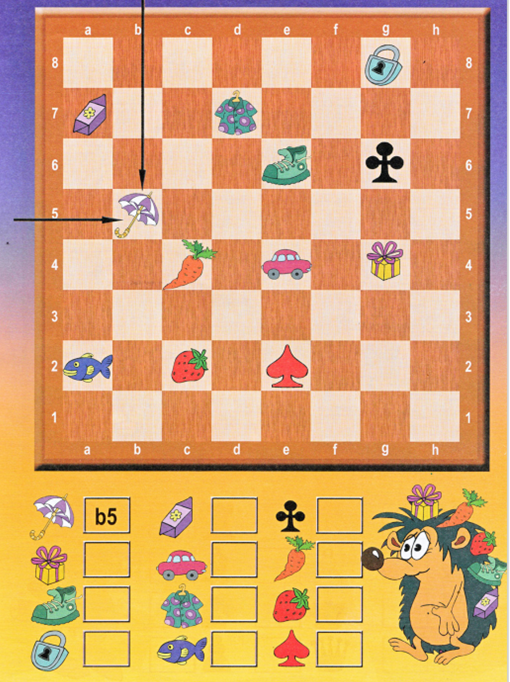 - Итак, за работу!- А сейчас давайте проверим, все ли справились? 2) - Впишите в клетки «адреса» фигур.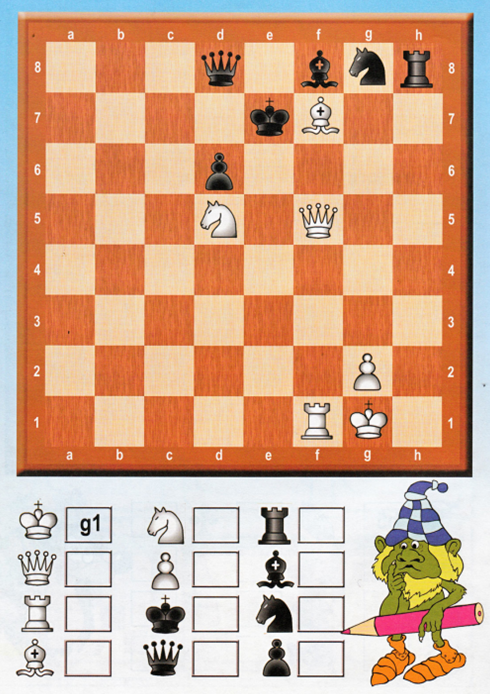 7. Итог занятия.- Наше занятие подошло к концу, давайте подведём итоги.- Что нового сегодня узнали ?- Что такое шахматная нотация?- Для чего надо научиться записывать позицию?7. РефлексияПродолжите фразу:Я узнал…Я научился…- Удалось ли нам достичь поставленной цели?- Что помогло вам в достижение успеха?  - Всем спасибо за работу! И на память об этом уроке всем вручаются:           шахматный  Король и королева – Ферзь. 